Oak Grove Endowment FundThe Oak Grove Endowment Fund was established by the Oak Grove Mennonite Church in 1987.Grants are made annually or more often by a seven-member Board of Trustees and are intended to supplement or enhance rather than replace funds available from other sources. The Board is responsible for awarding grants in accord with the following guidelines:All disbursements shall be in furtherance of the religious and/or charitable purposes of the congregation and in the case of organizations, shall only be made to organizations having a tax exempt status under Section 501 (c) (3) of the Internal Revenue Code.The Board shall give preference to grant requests that are Mennonite-related in that they originate from, are sponsored by, or groups or their institutions such as seminaries, colleges, hospitals and relief organizations and which fall within one or more of the following categories, all of which are to be considered on an equal basis (hereinafter referred to as (Preference Categories):Requests to assist in church planting or in opening and establishing new areas of mission or service;Requests for “seed money” to assist with start-up costs of new programs;Requests which will cultivate or nurture the understanding or practice of Christian stewardship in its various aspects;Requests which will enable persons (a) to receive training for Christian service or ministry or (b) to engage in full-time Christian service or ministry;Requests which will strengthen educational programs and opportunities;Requests which will provide for relief or rehabilitation of persons;Requests which propose innovation approaches to address recognized needs or problems; andRequests which are “inter-Mennonite” in nature in that they are supported by or will foster cooperation among, two or more Mennonite denominational groups or institutions.If the Board is unable to disburse all of the income for Mennonite-related requests in any year or if the Board considers any grant requests that are not Mennonite-related to be superior to other requests, then the Board may disburse up to ten percent (10%) of the total income available that year toward meeting grant requests which fall within one or more of the Preference categories but which are not Mennonite-related provided that the objectives to be accomplished and the strategy to be used are consistent with Mennonite faith as more fully set forth in the Mennonite Confession of Faith adopted by the Mennonite Church in 1963.OG Endowment Information Page 1 of 2In general, the following are not considered for funding:Operating or maintenance requests.Loans to individuals.Fellowships and travel grants which are primarily for personal benefit or enrichment.Capital fund or endowment campaigns; except that a one-time grant to a capital fund or endowment campaign of a Mennonite denominational group or institution may be made.Organizations that support political candidates or political philosophy.Organizations that influence, promote or attempt to initiate legislation; except for Mennonite-related organizations involved in influencing, promoting or attempting to initiate legislation of historical or long-standing concern to the Mennonite Church.Organizations whose objectives and/or strategy would violate the basic tenets of the Mennonite faith as more fully set forth in the Confession of Faith in a Mennonite Perspective adopted by the Mennonite Church in 1995.A written application (see attached form) is required from each applicant.Please complete the attached form. Either:Save as a Word document and attach to an email to the Oak Grove Mennonite Church office – office@oakgrovemc.orgPrint the application and mail it to:Oak Grove Mennonite Church, 7843 Smucker Rd. Smithville, Ohio 44677.OG Endowment Information Page 2 of 2Grant ApplicationOak Grove Endowment FundApplicant	Date	 Name 	 Address 	 City	 State 	 Zip	 Phone	Fax	 Email	Website	 Grant amount requested: $	 Purpose of grant:Do you have an IRS tax­exempt status?	. If so, please attach a copy of the most recent determination to this application.Name of sponsor and/or Mennonite denominational group:Relationship to Mennonite denominational group:Reference individual from a Mennonite denominational group, familiar with your project, who we may contact for additional information:Name	 Address	 City/State/Zip	 Phone	 
EmailAre matching funds available?	If so, please indicate source and amount:Source	Amount $Application Form Page 1 of 2Describe project and/or proposed use of the grant: 
Project summary:List of objectives:Strategy(­ies) to achieve objectives:Total funds needed and expected sources of other income:Other comments:Signature of Person Preparing ApplicationContact Phone and/or email address.Date SubmittedApplication Form Page 2 of 2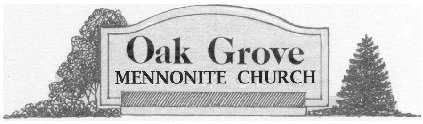 Oak Grove Mennonite Church Endowment FundPh: 330-669-2697; Fax: 330-669-2617 E-mail: office@oakgrovemc.org 7843 Smucker Rd, Smithville, OH 44677A member congregation of Mennonite Church USA.Oak Grove Mennonite Church Endowment FundPh: 330-669-2697; Fax: 330-669-2617 E-mail: office@oakgrovemc.org 7843 Smucker Rd, Smithville, OH 44677Total funds neededTotal funds neededList expected sources of income:List expected sources of income:$$Oak Grove Endowment FundTotal$Total$